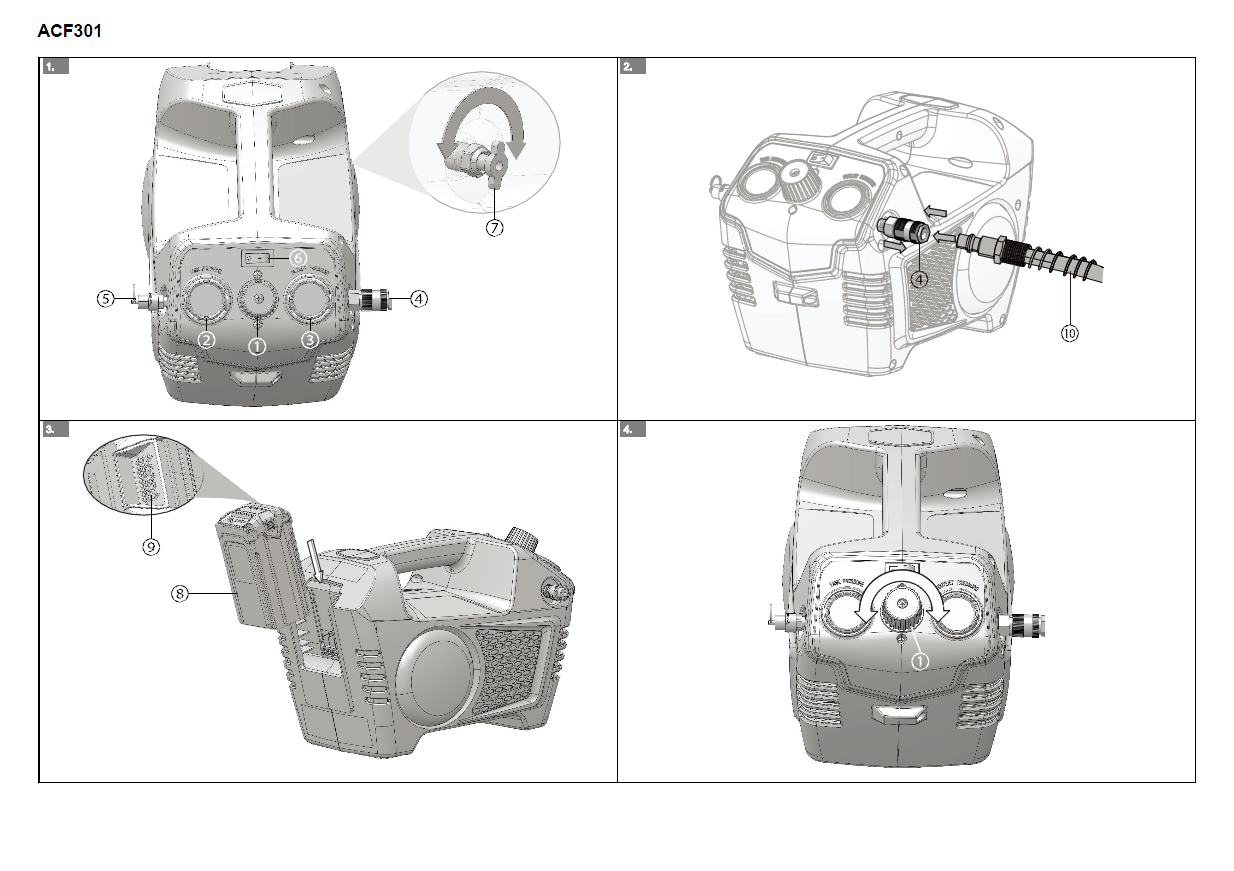 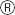 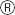 Арт 4100802ВОЗДУШНЫЙ КОМПРЕССОР 40ВРУКОВОДСТВО ПОЛЬЗОВАТЕЛЯ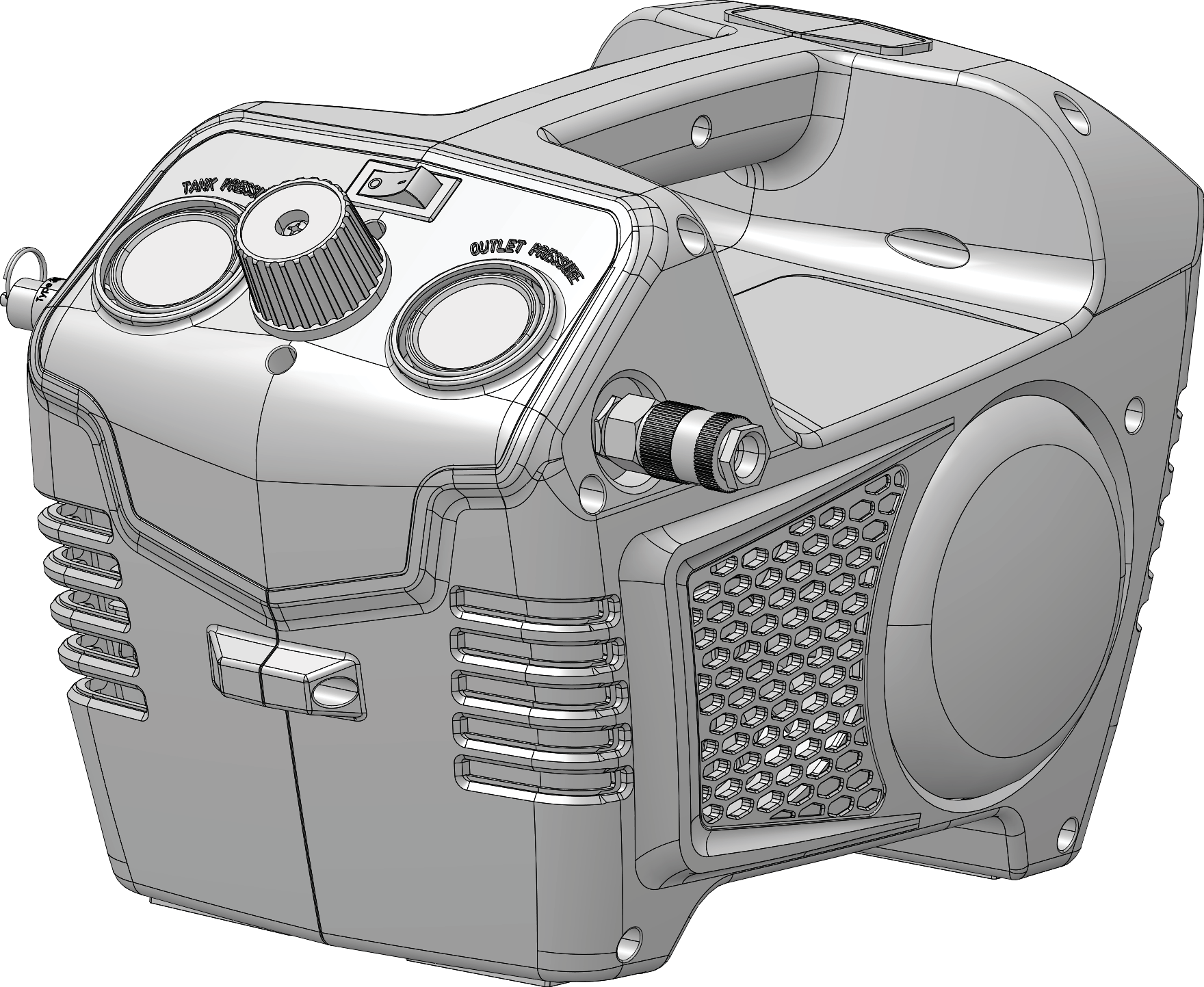 ACF301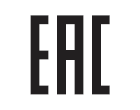 ОПИСАНИЕ УСТРОЙСТВАПРЕДНАЗНАЧЕНИЕУстройство используется в различных воздуховодных системах. Проверьте соответствие шлангов, коннекторов, пневматических инструментов и аксессуаров техническим характеристикам воздушного компрессора. Вы можете использовать изделие для целей, которые указаны ниже:управление некоторыми пневматическими инструментами.управление воздушными средствами, такими как воздушные сопла и нагнетательные воздушные насосы.управление некоторыми пневматическими краскораспылительными системами.ОСНОВНЫЕ КОМПОНЕНТЫ УСТРОЙСТВАРисунок 1.Ручка для регулировки давленияМанометр давления в воздухосборникеМанометр давления на выходеВыпускной воздуховодПредохранительный клапанВыключатель электропитанияКран слива конденсата из воздухосборникаАккумуляторный блокКнопка фиксации аккумулятораВоздушный шлангПРАВИЛА ТЕХНИКИ БЕЗОПАСНОСТИОбратитесь к руководству по технике безопасности.СБОРКАРАСПАКОВКА УСТРОЙСТВАОткройте упаковку.Прочтите руководство пользователя, входящее в комплект поставки.Извлеките все штатные детали из коробки.Извлеките устройство из коробки.Утилизируйте коробку и упаковку в соответствии с местными нормативами.ПОДСОЕДИНЕНИЕ ВОЗДУШНОГО ШЛАНГА К УСТРОЙСТВУРисунок 2.Оттяните назад быстросъемную муфту выпускного воздуховода.Подсоедините воздушный шланг к вы пускному отверстию .Отпустите быстросъемную муфту, чтобы подсоединить воздушный шланг.УСТАНОВКА АККУМУЛЯТОРНОГО БЛОКАРисунок 3.Совместите подъемные выступы на аккумуляторе с пазами в аккумуляторном отсеке.Задвигайте аккумуляторный блок внутрь аккумуляторного отсека, пока он не будет зафиксирован в нужном положении.Фиксация в нужном положении будет сопровождаться хорошо слышимым щелчком.ИЗВЛЕЧЕНИЕ АККУМУЛЯТОРНОГО БЛОКАРисунок 3Нажмите и удерживайте кнопку фиксации аккумулятора.Выньте аккумуляторный блок из устройства.ЭКСПЛУАТАЦИЯПРОВЕРКА ПРЕДОХРАНИТЕЛЬНОГО КЛАПАНАРисунок 1.Предохранительный клапан предназначен для автоматического сброса воздуха, если давление в воздухосборнике превысит предварительно установленное максимальное значение.Потяните за кольцо на  предохранительном клапане перед запуском устройства.Отпустите кольцо.РЕГУЛИРОВКА ДАВЛЕНИЯ ВОЗДУХА НА ВЫХОДЕРисунок 4.Поверните ручку регулирования давления по часовой стрелке, чтобы увеличить давление на выходе.Поверните ручку  для регулирования давления против часовой стрелки для уменьшения давления .ЗАПУСК УСТРОЙСТВАРисунок 2.Переведите выключатель электро-питания в положение “ON” (|) .Подождите пока давление в воздухосборнике не достигнет   нужного  значения .Медленно поверните по часовой стрелке ручку для регулирования давления, чтобы установить максимальное давление на выходе.ОСТАНОВКА УСТРОЙСТВАПереведите выключатель электропитания в положение "OFF" (O) (ВЫКЛ).ПОВТОРНАЯ НАСТРОЙКА УСТРОЙСТВАУстройство оборудовано  функцией автоматической остановки, обес-печивающую защиту от короткого замыкания, перегрузки по току, перегрузки по напряжению и перегрева. В таких  случаях  необходимо выполнить повторную настройку устройства:Остановите устройство.Дайте устройству  остыть в течение минимум 30 минут.Повторно запустите устройство.ТЕХНИЧЕСКОЕ ОБСЛУЖИВАНИЕСЛИВ КОНДЕНСАТА ИЗ ВОЗДУХОСБОРНИКАРисунок 4.Чтобы открыть кран, поверните его против часовой стрелки.Наклоните устройство, чтобы удалить влагу в контейнер.Затяните сливной кран после слива конденсата.ТРАНСПОРТИРОВКА И ХРАНЕНИЕПЕРЕМЕЩЕНИЕ УСТРОЙСТВАПеремещайте устройство с помощью специальной рукоятки.ХРАНЕНИЕ УСТРОЙСТВАОчистите кожух и пластмассовые детали с помощью влажной и мягкой ткани.Убедитесь, что на устройстве нет незакрепленных или поврежденных деталей. При необходимости выполните следующие действия / инструкции:замените поврежденные детали;затяните все крепежи;обратитесь за помощью в авторизированный сервисный центр.Храните устройство в сухом, изолированном помещении с положительной температурой.ПОИСК И УСТРАНЕНИЕ НЕИСПРАВНОСТЕЙТЕХНИЧЕСКИЕ ХАРАКТЕРИСТИКИГАРАНТИЙНЫЕ ОБЯЗАТЕЛЬСТВАИзготовитель: «Чанчжоу Глоуб Ко., Лтд.»Адрес: 213000, Китайская Народная Республика, провинция Цзянсу, округ Чанчжоу, район Чжунлоу, шоссе Тсинганг, 65. Страна производства: Китай.Официальное представительство и импортер в Российской Федерации и странах CHГ: Общество с ограниченной ответственностью «ГРИНВОРКСТУЛС ЕВРАЗИЯ» (краткое название ООО«ГРИНВОРКСТУЛС»Адрес: 119049, Российская Федерация, город Москва, Якиманский переулок, д.6. Телефон: +7-495- 221-8903ДАННЫЕ о СЕТИ АСЦ ГРИНВОРКС Импортер в РБ: Совместное предприятие СКАНЛИНК-ООО г. Минск, 4-ый пер. Монтажников д. 5-16т. 234-99-99 факс 238-04-04 opt@scanlink.byЗапрещается выбрасывать электроинструмент вместе с бытовыми отходами!Электроинструмент, отслуживший свой срок и не подлежащий восстановлению, должен утилизироваться согласно нормам, действующим в стране эксплуатации.В других обстоятельствах:не выбрасывайте электроинструмент вместе с бытовым мусором;рекомендуется обращаться в специализированные пункты вторичной переработки сырья.Дата производства указана на этикетке устройства в формате: Месяц / Число / Год.ВНИМАНИЕ!!!В случае прекращения электроснабжения либо при отключении инструмента от электросети снимите фиксацию (блокировку) выключателя и переведите его в положение «Выключено» для исключения дальнейшего самопроизвольного включения инструмента. ПРЕДУПРЕЖДЕНИЕ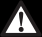 Убедитесь, что при использовании устройства вы  соблюдаете  правила  безопасной эксплуатации . ПРЕДУПРЕЖДЕНИЕПеред использованием убедитесь в том, что устройство правильно собрано. ПРЕДУПРЕЖДЕНИЕНе эксплуатируйте устройство, если его детали имеют повреждения.Не эксплуатируйте устройство, если отсутствуют штатные компоненты.Если компоненты повреждены или отсутствуют, обратитесь в сервисный центр. ПРЕДУПРЕЖДЕНИЕУбедитесь, что устройство выключено. ПРЕДУПРЕЖДЕНИЕПоворачивайте ручку регулятора давления против часовой стрелки, пока давление воздуха на выходе не опустится до значения нолевой отметки ( шкала «бар») . ПРЕДУПРЕЖДЕНИЕУбедитесь в том, что соединения герметичны и утечек нет. ПРЕДУПРЕЖДЕНИЕЕсли аккумулятор или зарядное устройство были повреждены, их необходимо заменить.Перед установкой или удалением аккумуляторного блока выключите устройство и подождите, пока двигатель не остановится.Прочтите, изучите и соблюдайте требования инструкции по эксплуатации аккумулятора и зарядного устройства. ПРЕДУПРЕЖДЕНИЕПеред эксплуатацией убедитесь в том, что все соединения герметично затянуты и не имеют утечек. ПРЕДУПРЕЖДЕНИЕЕсли предохранительный клапан работает неправильно, может случиться превышение допустимого давления, что приведет к разрыву воздухосборника или взрыву. ПРЕДУПРЕЖДЕНИЕНе используйте устройство, если произошло следующее:Утечка воздуха после отпускания кольца.Предохранительный клапан работает прерывисто.Предохранительный клапан заклинило. ПРИМЕЧАНИЕ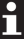 Используйте ручку для регулирования давления для регулировки давления на выходе. ПРЕДУПРЕЖДЕНИЕДавление на выходном клапане без подключенных устройств  должно быть меньше , чем расчетное  максимальное давление с   присоединенным шлангом или иными подсоединенными  внешними компонентами. ВНИМАНИЕНе используйте устройство в запыленной  среде. ВНИМАНИЕПеред запуском устройства:Поместите устройство на ровную поверхность.Подсоедините воздушный шланг к выпускному  воздуводу. ПРИМЕЧАНИЕПодача воздуха в устройство   автоматически прекратится, если давление в воздухосборнике достигнет  нужного значения для начала работы  . ПРИМЕЧАНИЕУстройство автоматически запуститься, если давление в воздухосборнике снизиться  . ПРЕДУПРЕЖДЕНИЕНе присоединяйте инструмент к воздушному шлангу, до момента пока устройство полностью не остановится. ВНИМАНИЕНе допускайте, чтобы тормозная жидкость, бензин, материалы на основе нефти попадали на пластмассовые детали. Химические вещества могут привести к повреждению пластмассовых деталей и сделать устройство непригодным для эксплуатации. ВНИМАНИЕНе используйте сильные растворители или моющие средства для очистки пластмассового корпуса или компонентов. ПРЕДУПРЕЖДЕНИЕПеред началом технического обслуживания извлеките аккумуляторный блок. ПРЕДУПРЕЖДЕНИЕЕжедневно сливайте конденсат из воздухосборника, чтобы предотвратить его коррозию. ПРЕДУПРЕЖДЕНИЕСоблюдайте местные правила при стравливании клапана. ПРЕДУПРЕЖДЕНИЕЕсли сливной кран засорен, выполните его чистку, прибегнув к помощи квалифицированного специалиста. ПРЕДУПРЕЖДЕНИЕНе открывайте сливной кран пока давление воздуха в воздухосборнике не станет меньше  отметки в  1.4 бара. ПРЕДУПРЕЖДЕНИЕПеред транспортировкой и хранением извлеките из устройства аккумуляторный блок. ПРЕДУПРЕЖДЕНИЕУбедитесь, что устройство находится в недоступном для детей месте.ПроблемаПричинаПричинаПричинаРешениеУстройство не запускается.Аккумуляторная батарея не плотно установлена.Аккумуляторная батарея не плотно установлена.Аккумуляторная батарея не плотно установлена.Убедитесь, что аккумуляторная батарея плотно установлена в устройство.Устройство не запускается.Выключатель питания находится в положении "O" (ВЫКЛ).Выключатель питания находится в положении "O" (ВЫКЛ).Выключатель питания находится в положении "O" (ВЫКЛ).Переведите выключатель электропитания в положение “ON” ( | ) (ВКЛ).Устройство не запускается.Аккумуляторный блок разряжен.Аккумуляторный блок разряжен.Аккумуляторный блок разряжен.Зарядите аккумуляторную батарею.Устройство не запускается.Сработал датчик защиты от тепловой перегрузки двигателя.Сработал датчик защиты от тепловой перегрузки двигателя.Сработал датчик защиты от тепловой перегрузки двигателя.Переведите выключатель электропитания в положение "OFF" (O) (ВЫКЛ).Отключите компрессор.Дайте ему остыть.Устройство не запускается.Сгорел предохранитель или сработал прерыватель цепи.Сгорел предохранитель или сработал прерыватель цепи.Сгорел предохранитель или сработал прерыватель цепи.Замените предохранитель или сбросьте прерыватель цепи.Устройство не запускается.Сгорел предохранитель или сработал прерыватель цепи.Сгорел предохранитель или сработал прерыватель цепи.Сгорел предохранитель или сработал прерыватель цепи.Убедитесь, что предохранитель имеет надлежащую амперную нагрузку.Устройство не запускается.Сгорел предохранитель или сработал прерыватель цепи.Сгорел предохранитель или сработал прерыватель цепи.Сгорел предохранитель или сработал прерыватель цепи.Проверьте условия низкого напряжения.Устройство не запускается.Сгорел предохранитель или сработал прерыватель цепи.Сгорел предохранитель или сработал прерыватель цепи.Сгорел предохранитель или сработал прерыватель цепи.Отключите от электрической цепи любые другие электрические приборы или подключите устройство к отдельному источнику электропитания.Устройство не запускается.Подождите пока давление в воздухосборнике не превысит давление отключения.Подождите пока давление в воздухосборнике не превысит давление отключения.Подождите пока давление в воздухосборнике не превысит давление отключения.Устройство автоматически запустится, если давление в воздухосборнике снизится до давления отключения.Устройство не запускается.Предохранительный клапан заклинило.Предохранительный клапан заклинило.Предохранительный клапан заклинило.Замените неисправные компоненты, прибегнув к помощи авторизированного сервисного центра.Устройство не запускается.Электрические соединения ослабли.Электрические соединения ослабли.Электрические соединения ослабли.Обратитесь за помощью в Авторизированный сервисный центр.Устройство не запускается.Двигатель, конденсатор или предохранительный клапан неисправен.Двигатель, конденсатор или предохранительный клапан неисправен.Двигатель, конденсатор или предохранительный клапан неисправен.Обратитесь за помощью в Авторизированный сервисный центр.Двигатель работает непрерывно, когда выключатель питания находится в положении “ON” ( | )(ВКЛ).Реле давления не выключает двигатель, когда воздушный компрессор достигает давления отключения и предохранительный клапан активируется.Реле давления не выключает двигатель, когда воздушный компрессор достигает давления отключения и предохранительный клапан активируется.Реле давления не выключает двигатель, когда воздушный компрессор достигает давления отключения и предохранительный клапан активируется.Переведите выключатель электропитания в положение "OFF" (O) (ВЫКЛ).Отключите компрессор.Замените неисправные компоненты, прибегнув к помощи авторизированного сервисного центра.Двигатель работает непрерывно, когда выключатель питания находится в положении “ON” ( | )(ВКЛ).Недостаточная мощность компрессора.Недостаточная мощность компрессора.Недостаточная мощность компрессора.Проверьте потребность используемого приспособления в подаче воздуха. Если она превышает расчетные значения для данного устройства  объему подаваемого воздуха   (стандартные кубические метры  в минуту, стр. 2) и по  давлению, подаваемое компрессором, то необходимо использовать более мощный воздушный компрессор. Большинство приспособлений рассчитаны на 25% от фактического значения SCFM во время постоянной работы.Регулятор не регулирует давление.Регулятор или его внутренние части загрязнены или повреждены.Регулятор или его внутренние части загрязнены или повреждены.Регулятор или его внутренние части загрязнены или повреждены.Замените неисправные компоненты, прибегнув к помощи авторизированного сервисного центра.Давление в воздухосборнике низкое, или не хватает воздуха.Давление в воздухосборнике низкое, или не хватает воздуха.Имеется утечка в одном из фитингов.Проверьте фитинги мыльной водой. Затяните или загерметизируйте протекающие фитинги (наложите сантехническую ленту на резьбу). Не допускайте перетяжки.Проверьте фитинги мыльной водой. Затяните или загерметизируйте протекающие фитинги (наложите сантехническую ленту на резьбу). Не допускайте перетяжки.Давление в воздухосборнике низкое, или не хватает воздуха.Давление в воздухосборнике низкое, или не хватает воздуха.Кран слива конденсата из воздухосборника открыт.Закройте кран слива.Закройте кран слива.Давление в воздухосборнике низкое, или не хватает воздуха.Давление в воздухосборнике низкое, или не хватает воздуха.Пропускная способность воздухозаборника снижена.Очистите вентиляционные отверстия на корпусе двигателя.Очистите вентиляционные отверстия на корпусе двигателя.Давление в воздухосборнике низкое, или не хватает воздуха.Давление в воздухосборнике низкое, или не хватает воздуха.Длительное избыточное использование воздуха.Уменьшите количество используемого воздуха.Уменьшите количество используемого воздуха.Давление в воздухосборнике низкое, или не хватает воздуха.Давление в воздухосборнике низкое, или не хватает воздуха.В воздушном шланге имеется утечка ( повреж-дение) .Проверьте воздушный шланг и при необходимости замените его.Проверьте воздушный шланг и при необходимости замените его.Давление в воздухосборнике низкое, или не хватает воздуха.Давление в воздухосборнике низкое, или не хватает воздуха.Утечка из воздухосборника.Замените неисправные компоненты, прибегнув к помощи авторизированного сервисного центра.Замените неисправные компоненты, прибегнув к помощи авторизированного сервисного центра.Давление в воздухосборнике низкое, или не хватает воздуха.Давление в воздухосборнике низкое, или не хватает воздуха.Утечка из клапана.Замените неисправные компоненты, прибегнув к помощи авторизированного сервисного центра.Замените неисправные компоненты, прибегнув к помощи авторизированного сервисного центра.В воздухосборник попала влага.В воздухосборник попала влага.Происходит конденсация в воздухосборнике, вызванное высоким уровнем влажности воздуха, или из-за того, что воздушный компрессор работает недостаточно долго.Сливайте конденсат из воздухосборника после каждого использования устройства. Чаще опорожняйте воздухосборник в сырую погоду и воспользуйтесь услугами слесаря воздушной линии.Сливайте конденсат из воздухосборника после каждого использования устройства. Чаще опорожняйте воздухосборник в сырую погоду и воспользуйтесь услугами слесаря воздушной линии.Компрессор перегревается.Компрессор перегревается.Недостаточная вентиляция.Переместите компрессор в зону с прохладным, сухим и хорошо циркулирующим воздухом.Переместите компрессор в зону с прохладным, сухим и хорошо циркулирующим воздухом.Компрессор перегревается.Компрессор перегревается.Охлаждающие поверхности загрязнены.Тщательно очистите все охлаждающие поверхности на насосе и двигателе.Тщательно очистите все охлаждающие поверхности на насосе и двигателе.Компрессор перегревается.Компрессор перегревается.Утечка из клапана.Замените неисправные компоненты, прибегнув к помощи авторизированного сервисного центра.Замените неисправные компоненты, прибегнув к помощи авторизированного сервисного центра.Уровень вибрацииУровень вибрацииУровень вибрации< 2.5 м/с2 , K = 1.5 м/с2< 2.5 м/с2 , K = 1.5 м/с2Номинальное напряжение40 ВЕмкость воздухосборника2 лПодача воздуха40 л/минСкорость двигателя4600 об/минДавление воздуха (давление включения)8 бар максМанометр давления в воздухосборникеДиаметр 40 ммМанометр регулирующего давленияДиаметр 40 ммРабочие условия+5~40 °CУсловия хранения-25~+55 °CВлажность< 50 %Высота над уровнем моря≤ 1000 мНоминальный ток10 AТок короткого замыкания8 KAИзмеренный уровень звукового давленияLpA= 77 дБ(A), KpA= 3 дБ(A)Измеренный уровень звукового давленияLwA= 90 дБ(A)Гарантированный уровень мощности звукаLwA.d= 93 дБ(A)Срок гарантийного обслуживания на инструменты ТМ GREENWORKS TOOLS составляет: - 2 года (24 месяца) для изделий, используемых владельцами для личных (некоммерческих) нужд; - 1 год (12 месяцев) для всей профессиональной техники серии 82В, а также всех аккумуляторных ручных инструментов серии 24В (шуруповёртов, дрелей, лобзиков, циркулярных пил, гайковертов, фонарей, многофункциональных инструментов, ручных пылесосов, шлифовальных машин и др.), используемых в коммерческих целях и объемах; - 1 год (12 месяцев) для всех аккумуляторных батарей (АКБ), используемых с профессиональными инструментами серии 82В и всеми иными аккумуляторными инструментами, используемыми в коммерческих целях и объемах (если иное не указано в специальном контракте между ООО «ГРИНВОРКСТУЛС» и Покупателем). - 2 года (24 месяца) для аккумуляторных батарей (АКБ), используемых для личных (некоммерческих) нужд.  Гарантийный срок исчисляется с даты продажи товара через розничную торговую сеть. Эта дата указана в кассовом чеке или ином документе, подтверждающем факт приобретения инструмента или АКБ. В случае устранения недостатков в течение гарантийного срока, гарантийный срок продлевается на период, в течение которого он не использовался потребителем. Гарантийные обязательства не подлежат передаче третьим лицам. ОГРАНИЧЕНИЯ.Гарантийное обслуживание покрывает дефекты, связанные с качеством материалов и заводской сборки инструментов TM GREENWORKS TOOLS. Гарантийное обслуживание распространяется на   инструменты, проданные на территории РФ начиная с 2015 года, имеющие Гарантийный Талон или товарный чек, позволяющий произвести идентификацию изделия по модели, серийному номеру, коду или дате производства и дате продажи. Гарантия Производителя не распространяется на следующие случаи: 1. Неисправности инструмента, возникшие в результате естественного износа изделия, его узлов, механизмов, а так же принадлежностей, таких как: электрические кабели, ножи и режущие полотна, приводные ремни, фильтры, угольные щетки, зажимные устройства и держатели; 2. Механические повреждения, вызванные нарушением правил эксплуатации или хранения, оговорённых в Инструкции по эксплуатации; 3. Повреждения, возникшие вследствие ненадлежащего использования инструмента (использование не по назначению); 4. Повреждения, появившиеся в результате перегрева, перегрузки, механических воздействий, проникновения в корпус инструмента атмосферных осадков, жидкостей, насекомых или веществ, не являющихся отходами, сопровождающими его применение по назначению (стружка, опилки); 5. Повреждения, возникшие в результате перегрузки инструмента, повлекшей одновременный выход из строя 2-х и более компонентов (ротор и статор, электродвигатель и другие узлы или детали). К безусловным признакам перегрузки изделия относятся, помимо прочих, появление: цветов побежалости, деформации или оплавления деталей и узлов изделия, потемнения или обугливания изоляции, повреждения проводов электродвигателя под воздействием высокой температуры; 6. Повреждения, возникшие из-за несоблюдения сроков технического обслуживания, указанных в Инструкции по эксплуатации; 7. Повреждения, возникшие из-за несоответствия параметров питающей электросети требованиям к электросети, указанным на инструменте; 8. Повреждения, вызванные очисткой инструментов с использованием химически агрессивных жидкостей; 9. Инструменты, прошедшие обслуживание или ремонт вне авторизованного сервисного центра (АСЦ) GREENWORKS TOOLS; 10. Повреждения, появившиеся в результате самостоятельной модификации или вскрытия инструмента вне АСЦ; 11. Ремонт, произведенный с использованием запчастей, сменных деталей или дополнительных компонентов, которые не поставляются ООО «ГРИНВОРКСТУЛС» или не одобрены к использованию этой компанией, а также на повреждения, появившиеся в результате использования неоригинальных запчастей; ГАРАНТИЙНОЕ ОБСЛУЖИВАНИЕ. Для устранения неисправности, возникшей в течение гарантийного срока, Вы можете обратиться в авторизованный сервисный центр (АСЦ) GREENWORKS TOOLS или к официальному дистрибьютору компании, указанному в Инструкции, а также на сайте www.Greenworkstools.ru., Основанием для предоставления услуги по гарантийному обслуживанию в рамках данных гарантийных обязательств является правильно оформленный гарантийный талон, содержащий информацию об артикуле, серийном номере, дате продажи инструмента, заверенный подписью и печатью Продавца. Если будет установлено, что поломка инструмента связана с нарушением гарантийных условий производителя, то Вам будет предложено произвести платное обслуживание в одном из АСЦ GREENWORKS TOOLS. Настоящие гарантийные обязательства подлежат периодическим обновлениям, чтобы соответствовать новой продукции компании. Копия последней редакции гарантийных обязательств будет доступна на сайте www.greenworkstools.eu и на русскоязычной версии сайта www.greenworkstools.ru.Официальный Сервисный Партнер TM GREENWORKS TOOLS в России – ООО «Фирма Технопарк»: Адрес: Российская Федерация, г. Москва, улица Гвардейская, дом 3, корпус 1.№ п/пОрганизацияГородАдресТелефон 1ООО "Мастер-Класс"г. Астрахань414014, Астраханская обл, Астрахань г, Ярославская ул, дом № 348(8512)7591112ООО "Айсберг-Сервис"г. Барнаул656037, г. Барнаул, ул. Северо-Западная д. 548(385)23620023ИП Гринев А.А.г. Брянск241019, Брянская обл, Брянск г, Красноармейская ул, дом № 93А8(953)28158294ООО Интертулс -ДВ-  СЦ Молоток г. Владивосток 690016, Приморский край, г. Владивосток, ул. Борисенко, дом № 34.8 (423) 26375025ООО «СК Славяне»г. Волгоград400107, г.Волгоград, ул.Рионская, д.8А8(8442) 3640506ООО «СК Славяне»г. Волжский404130, Волгоградская обл. г. Волжский, пр. им. Ленина 308М оф. 18(909) 39102517ИП Семенов А.Ю.г.Воронеж394026, Воронежская обл, Воронеж г, Текстильщиков ул, дом № 2, корпус "з"8 (473)26196358ИП Салахов г.Екатеринбург 620026, г.Екатеринбург, ул. Р.Люксембург, 67А8(343)2519494   9ООО "Арсенал" г. ЖелезногорскКурская область г. Железногорск, ул. Дмитрова 268(960)684100110ИП Васильев А.С.г. Иркутск664003, Иркутская обл, Иркутск г, Киевская ул, дом № 34А8(908)661053811ООО «Сервис Тех Центр» г. Казань 420136, ул.Маршала Чуйкова, д.25, пом.1002(843)5254415, моб. 8917913357012ООО "Кпасное Колесо" г. Калининград 236008,г.Калининград,ул.Достоевского,д 218(929)166110713ИП Обухова Марина Сергеевнаг. Краснодар353217 Краснодарский край, Динской район пос. Южный ул. Северная д. 8А8 (861) 272888814ИП Конарев В.А.г.Краснодар350910, Краснодарский край, Краснодар г, Новый пер, дом № 23 8(918) 193 84 48 15ООО СЦ "База"г.Красноярск660056, г.Красноярск, ул. Березина, д.1, территория Троллейбусного Депо8(391) 223500616ИП Кухарчук Т.П.г. Комсомольск-на-Амуре681005, Хабаровский край, Комсомольск-на-Амуре г, Павловского ул, дом № 38 (4217) 31-80-0017ИП Куракин М.Н.г. Кемеровог.Кемерово, ул.Двужильного 7к2ст1 рынок «Привоз»8 (3842) 90140018ООО "Фирма Технопарк" г.Москва121471,Москва, ул. Гвардейская д 3,к 18(8007)00652519ИП Овод С.П.г. Магнитогорск455034, Челябинская обл., Магнитогорск г, Зеленый лог ул, дом № 568(351)940441220ИП Царева Н.П.г. Мурманск183031, Мурманская обл, Мурманск г, Свердлова ул, дом № 9 Б8 (953)300-193221ИП Кондратьев Владимир Леонидовичг.Нижний Новгород603074, Нижний Новгород г, Сормовское ш, дом № 1 «Б», оф.1 институт и метро Буревестник 8 (831) 257-79-54    8 908 16 70 24922ИП Куракин М.Н.г.Новосибирск 630024 Новосибирская обл. г. Новосибирск ул. Ватутина дом 44/1 корп.198(383) 399010923ИП Задорожная К.В.г. Омск644022, Омская обл., Омск г, Сакена Сейфуллина, дом № 408(3812) 50206024ООО "Арсенал"г.Орёл302004, г. Орел ул. 1-я Курская д.838 ( 4862 ) 54-12-12 доб 132, 8-960-650-30-0025ООО "Арсенал"г. Орёл302029, г. Орел Московское шоссе д.126б 8(4862) 200758, 8(962)482966626ООО «Территория сервиса»г. Пермь614064, Пермь, Чкалова, 7Е офис 102                              8 (342)259447927ООО "Куб"г. Пермь614064, Пермь г, Героев Хасана ул, дом № 558 (342)202049028ООО "С-ФК"г. Рязань390000, Рязань, ул. Садовая, д.338(4912) 282016, 92347229ИП Холод г. Ростов на Дону 344010, Ростов-на-Дону г., Нансена ул., 1408(863) 2790305 30ООО "Электра" г.Санкт Петербург 190013,  г, Санкт-Петербург, , Заставская ул. Д. 308(812)740358731ООО "Интер Электро" г. Самара 443052, Самарская обл, Самара г, Псковская, дом № 258(846) 9552414 32ИП Колоколов Дмитрий Владимировичг. Самара 443058, г. Самара, Физкультурная, дом № 17, 1этаж8(846)990544633ИП Никитина Н.В.г. Саратов410015, Саратовская обл, Саратов г, Пензенская ул, дом № 48 (8452)54141834ООО "Профинструмент"г. Северодвинск164500, Архангельская обл, Северодвинск г, Никольская ул, дом № 78(911) 672177035ИП Романов Р.А.г.Тула300005 ,г.Тула , ул. Павшинский мост , д 2,  (4872)790190, моб. +7980722925336ООО "Технодок"г.Тюмень625048, Тюмень, ул. Салтыкова-Щедрина, 58/2:83 452 215 66937ИП Вологжин Григорий Сергеевичг. Уфа450022, Уфа г, Менделеева ул, дом № 1538(347) 279-90-7038ИП Апалькова Д.П.г.Челябинск454138, Челябинская область, г. Челябинск, ул. Молодогвардейцев, дом № 78(351) 267-50-0139ООО Ламед г Алмааты  Казахстан Алматы қ., Березовский көш. 3А, 050060 8 (727) 244-64-46  8(727) 293-34-5340СП "Сканлинк"-ОООг. Минск220019, Республика Беларусь, г. Минск, пер. Монтажников 4-й, дом № 5-168(017) 234-99-99